Francisco Antonio de Magalhães Laranjeira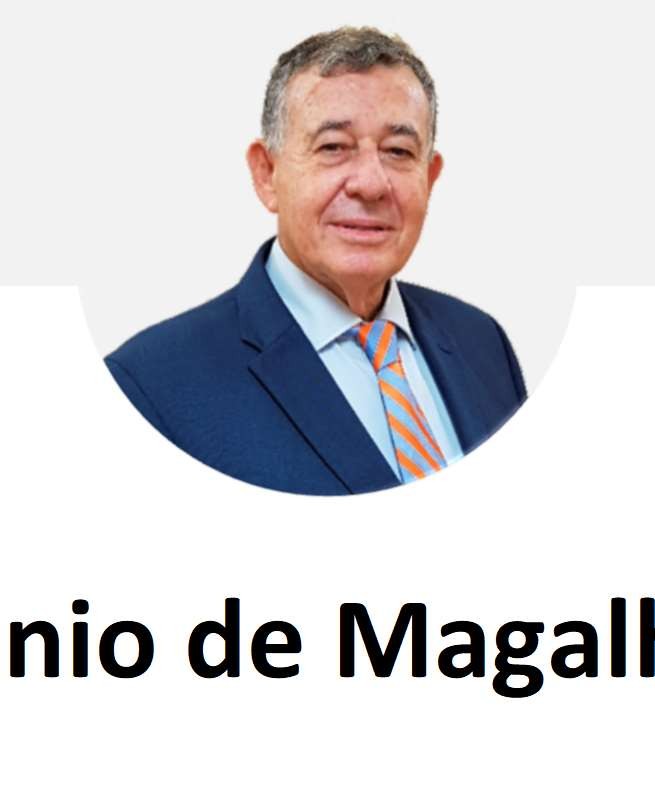  	Dados Pessoais	Nascimento: 07 de agosto de 1949 Naturalidade: São PauloEstado Civil: DivorciadoFilhos: Andrea Laranjeira Rodrigo Laranjeira 	Carreira Militar	 	Experiência Militar e Civil	Companhia Docas do Rio de Janeiro – CDRJ (Diretor-Presidente)Empresa Gerencial de Projetos Navais – EMGEPRON (Diretor-Presidente)Internav (Diretor de Operações)Comando de Operações Navais (Chefe de Estado Maior)Centro de Instrução Almirante Alexandrino (Comandante)Comando da 1ª Divisão da Esquadra (Comandante)Comando do 6º Distrito Naval (Comandante)Capitania dos Portos do Rio de Janeiro (Capitão dos Portos)Adido Naval do Brasil no Uruguai (Adido)Corveta “Julio de Noronha” (Comandante)Secretaria de Assuntos Estratégico do Presidente da RepúblicaEstado-Maior da ArmandaComando de Operações NavaisNavio Varredor “Albardão” (Comandante)Fragata “Niterói”Contratorpedeiro “Pernambuco’Contratorpedeiro “Piauí” 	Cursos de Aperfeiçoamento	Aprimoramento em Governança para Adm. e Conselheiros de Sociedades de Economia MistaAprimoramento em Governança para Administradores e Conselheiros Fiscais de EstataisCapacitação de Conselheiros e Dirigentes da CDRJ – Lei 13.303/2016Fórum Nacional para a Expansão do Setor Logístico PortuárioAltos estudos de Política e Estratégia – Escola Superior de GuerraSuperior de Guerra NavalComando e Estado-Maior – Escola de Guerra NavalBásico – Escola de Guerra NavalAperfeiçoamento de Comunicação para OficiaisEscola Naval 	Condecorações	Ordem do Mérito da Defesa (Grau de Comendador)Ordem do Mérito Naval (Grau Grande Oficial)Ordem do Mérito Militar (Grau de Comendador)Ordem do Mérito Aeronáutico (Grau de Comendador)Ordem do Mérito Judiciário Militar (Alta Distinção)Medalha da VitóriaMedalha Militar de Ouro (Passador de Platina)Medalha Mérito TamandaréMedalha Mérito Marinheiro (três âncoras)Medalha do PacificadorMedalha Mérito Santos DumondMedalha Tiradentes PM-MSMedalha “15 de noviembre de 1817” (Uruguai)Título de Intendente HonorárioRio de Janeiro, 1º de maio de 2022.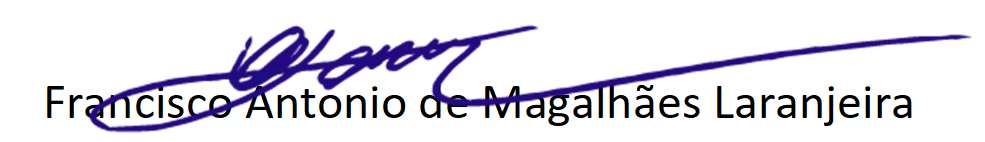 Vice-Almirante25NOV2007Contra-Almirante31MAR2004Capitão-de-Mar-e-Guerra30ABR1996Capitão-de-Fragata30ABR1990Capitão-de-Corveta30ABR1984Capitão-Tenente31AGO1978Primeiro-Tenente31AGO1976Segundo-Tenente09JUL1974Guarda-Marinha18DEZ1973